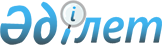 О бюджетах сельских округов на 2023-2025 годыРешение Арысского городского маслихата Туркестанской области от 30 декабря 2022 года № 33/171-VІІ
      Примечание ИЗПИ!
      Настоящее решение вводится в действие с 01.01.2023.
      В соответствии с пунктом 2 статьи 9-1, пунктом 2 статьи 75 Бюджетного кодекса Республики Казахстан от 4 декабря 2008 года, подпунктом 1) пункта 1 статьи 6 Закона Республики Казахстан от 23 января 2001 года "О местном государственном управлении и самоуправлении в Республике Казахстан", маслихат города Арыс РЕШИЛ:
      1. Утвердить бюджет сельского округа Акдала на 2023-2025 годы согласно приложениям 1, 2 и 3 соответственно, в том числе на 2023 год в следующих объемах: 
      1) доходы – 59 789 тысяч тенге;
      налоговые поступления – 9 815 тысяч тенге;
      неналоговые поступления – 0;
      поступления от продажи основного капитала – 0;
      поступления трансфертов – 49 974 тысяч тенге;
      2) затраты – 60 344 тысяч тенге;
      3) чистое бюджетное кредитование – 0;
      бюджетные кредиты – 0;
      погашение бюджетных кредитов – 0;
      4) сальдо по операциям с финансовыми активами – 0;
      приобретение финансовых активов – 0;
      поступления от продажи финансовых активов государства – 0;
      5) дефицит (профицит) бюджета – -555 тысяч тенге;
      6) финансирование дефицита (использование профицита) бюджета – 555 тысяч тенге;
      поступление займов – 0;
      погашение займов – 0;
      используемые остатки бюджетных средств – 555 тысяч тенге.
      Сноска. Пункт 1 - в редакции решения Арысского городского маслихата Туркестанской области от 22.12.2023 № 11/65-VІІІ (вводится в действие с 01.01.2023).


      2. Утвердить бюджет сельского округа Байыркум на 2023-2025 годы согласно приложениям 4, 5 и 6 соответственно, в том числе на 2023 год в следующих объемах:
      1) доходы – 55 140 тысяч тенге;
      налоговые поступления – 9 196 тысяч тенге;
      неналоговые поступления – 0;
      поступления от продажи основного капитала – 148 тысяч тенге;
      поступления трансфертов – 45 796 тысяч тенге;
      2) затраты – 55 682 тысяч тенге;
      3) чистое бюджетное кредитование – 0;
      бюджетные кредиты – 0;
      погашение бюджетных кредитов – 0;
      4) сальдо по операциям с финансовыми активами – 0;
      приобретение финансовых активов – 0;
      поступления от продажи финансовых активов государства – 0;
      5) дефицит (профицит) бюджета – -542 тысяч тенге;
      6) финансирование дефицита (использование профицита) бюджета – 542 тысяч тенге;
      поступление займов – 0;
      погашение займов – 0;
      используемые остатки бюджетных средств – 542 тысяч тенге.
      Сноска. Пункт 2 - в редакции решения Арысского городского маслихата Туркестанской области от 22.12.2023 № 11/65-VІІІ (вводится в действие с 01.01.2023).


      3. Утвердить бюджет сельского округа Дермене на 2023-2025 годы согласно приложениям 7, 8 и 9 соответственно, в том числе на 2023 год в следующих объемах:
      1) доходы – 91 527 тысяч тенге;
      налоговые поступления – 9 836 тысяч тенге;
      неналоговые поступления – 0;
      поступления от продажи основного капитала – 0;
      поступления трансфертов – 81 691 тысяч тенге;
      2) затраты – 91 778 тысяч тенге;
      3) чистое бюджетное кредитование – 0;
      бюджетные кредиты – 0;
      погашение бюджетных кредитов – 0;
      4) сальдо по операциям с финансовыми активами – 0;
      приобретение финансовых активов – 0;
      поступления от продажи финансовых активов государства – 0;
      5) дефицит (профицит) бюджета – -251 тысяч тенге;
      6) финансирование дефицита (использование профицита) бюджета – 251 тысяч тенге;
      поступление займов– 0;
      погашение займов – 0;
      используемые остатки бюджетных средств – 251 тысяч тенге.
      Сноска. Пункт 3 - в редакции решения Арысского городского маслихата Туркестанской области от 22.12.2023 № 11/65-VІІІ (вводится в действие с 01.01.2023).


      4. Утвердить бюджет сельского округа Жидели на 2023-2025 годы согласно приложениям 10, 11 и 12 соответственно, в том числе на 2023 год в следующих объемах:
      1) доходы – 57 517 тысяч тенге;
      налоговые поступления – 5 845 тысяч тенге;
      неналоговые поступления – 900 тысяч тенге;
      поступления от продажи основного капитала – 0;
      поступления трансфертов – 50 772 тысяч тенге;
      2) затраты – 57 635 тысяч тенге;
      3) чистое бюджетное кредитование – 0;
      бюджетные кредиты – 0;
      погашение бюджетных кредитов – 0;
      4) сальдо по операциям с финансовыми активами – 0;
      приобретение финансовых активов – 0;
      поступления от продажи финансовых активов государства – 0;
      5) дефицит (профицит) бюджета – -118 тысяч тенге;
      6) финансирование дефицита (использование профицита) бюджета – 118 тысяч тенге;
      поступление займов – 0;
      погашение займов – 0;
      используемые остатки бюджетных средств – 118 тысяч тенге.
      Сноска. Пункт 4 - в редакции решения Арысского городского маслихата Туркестанской области от 22.12.2023 № 11/65-VІІІ (вводится в действие с 01.01.2023).


      5. Утвердить бюджет сельского округа Кожатогай на 2023-2025 годы согласно приложениям 13, 14 и 15 соответственно, в том числе на 2023 год в следующих объемах:
      1) доходы – 76 384 тысяч тенге;
      налоговые поступления – 20 777 тысяч тенге;
      неналоговые поступления – 0;
      поступления от продажи основного капитала – 0;
      поступления трансфертов – 55 607 тысяч тенге;
      2) затраты – 77 463 тысяч тенге;
      3) чистое бюджетное кредитование – 0;
      бюджетные кредиты – 0;
      погашение бюджетных кредитов – 0;
      4) сальдо по операциям с финансовыми активами – 0;
      приобретение финансовых активов – 0;
      поступления от продажи финансовых активов государства – 0;
      5) дефицит (профицит) бюджета – - 1 079 тысяч тенге;
      6) финансирование дефицита (использование профицита) бюджета – 1 079 тысяч тенге;
      поступление займов – 0;
      погашение займов – 0;
      используемые остатки бюджетных средств – 1 079 тысяч тенге.
      Сноска. Пункт 5 - в редакции решения Арысского городского маслихата Туркестанской области от 22.12.2023 № 11/65-VІІІ (вводится в действие с 01.01.2023).


      6. Утвердить бюджет сельского округа Монтайтас на 2023-2025 годы согласно приложениям 16, 17 и 18 соответственно, в том числе на 2023 год в следующих объемах:
      1) доходы – 63 123 тысяч тенге;
      налоговые поступления – 12 219 тысяч тенге;
      неналоговые поступления – 1 150 тысяч тенге;
      поступления от продажи основного капитала – 0;
      поступления трансфертов – 49 754 тысяч тенге;
      2) затраты – 64 271 тысяч тенге;
      3) чистое бюджетное кредитование – 0;
      бюджетные кредиты – 0;
      погашение бюджетных кредитов – 0;
      4) сальдо по операциям с финансовыми активами – 0;
      приобретение финансовых активов – 0;
      поступления от продажи финансовых активов государства – 0;
      5) дефицит (профицит) бюджета – -1 148 тысяч тенге;
      6) финансирование дефицита (использование профицита) бюджета – 1 148 тысяч тенге;
      поступление займов – 0;
      погашение займов – 0;
      используемые остатки бюджетных средств – 1 148 тысяч тенге.
      Сноска. Пункт 6 - в редакции решения Арысского городского маслихата Туркестанской области от 22.12.2023 № 11/65-VІІІ (вводится в действие с 01.01.2023).


      7. Настоящее решение вводится в действие с 1 января 2023 года. Бюджет сельского округа Акдала на 2023 год
      Сноска. Приложение 1 - в редакции решения Арысского городского маслихата Туркестанской области от 22.12.2023 № 11/65-VІІІ (вводится в действие с 01.01.2023). Бюджет сельского округа Акдала на 2024 год Бюджет сельского округа Акдала на 2025 год Бюджет сельского округа Байыркум на 2023 год
      Сноска. Приложение 4 - в редакции решения Арысского городского маслихата Туркестанской области от 22.12.2023 № 11/65-VІІІ (вводится в действие с 01.01.2023). Бюджет сельского округа Байыркум на 2024 год Бюджет сельского округа Байыркум на 2025 год Бюджет сельского округа Дермене на 2023 год
      Сноска. Приложение 7 - в редакции решения Арысского городского маслихата Туркестанской области от 22.12.2023 № 11/65-VІІІ (вводится в действие с 01.01.2023). Бюджет сельского округа Дермене на 2024 год Бюджет сельского округа Дермене на 2025 год Бюджет сельского округа Жидели на 2023 год
      Сноска. Приложение 10 - в редакции решения Арысского городского маслихата Туркестанской области от 22.12.2023 № 11/65-VІІІ (вводится в действие с 01.01.2023). Бюджет сельского округа Жидели на 2024 год Бюджет сельского округа Жидели на 2025 год Бюджет сельского округа Кожатогай на 2023 год
      Сноска. Приложение 13 - в редакции решения Арысского городского маслихата Туркестанской области от 22.12.2023 № 11/65-VІІІ (вводится в действие с 01.01.2023). Бюджет сельского округа Кожатогай на 2024 год Бюджет сельского округа Кожатогай на 2025 год Бюджет сельского округа Монтайтас на 2023 год
      Сноска. Приложение 16 - в редакции решения Арысского городского маслихата Туркестанской области от 22.12.2023 № 11/65-VІІІ (вводится в действие с 01.01.2023). Бюджет сельского округа Монтайтас на 2024 год Бюджет сельского округа Монтайтас на 2025 год
					© 2012. РГП на ПХВ «Институт законодательства и правовой информации Республики Казахстан» Министерства юстиции Республики Казахстан
				
      Секретарь городского маслихата

А.Байтанаев
Приложение 1 к решению 
маслихата города Арыс
от 30 декабря 2022 года 
№ 33/171-VIІ
Категория
Категория
Категория
Категория
Наименование
Сумма, тысяч тенге
Класс
Класс
Класс
Наименование
Сумма, тысяч тенге
Подкласс
Подкласс
Наименование
Сумма, тысяч тенге
1
1
1
2
3
1. Доходы
59789
1
Налоговые поступления
9815
01
Подоходный налог
1501
2
Индивидуальный подоходный налог
1501
04
Hалоги на собственность
7952
1
Hалоги на имущество
617
3
Земельный налог
116
4
Hалог на транспортные средства
7219
5
Единый земельный налог
158
05
Внутренние налоги на товары, работы и услуги
204
3
Поступления за использование природных и других ресурсов
204
4
Поступления трансфертов 
49974
02
Трансферты из вышестоящих органов государственного управления
49974
3
Трансферты из районного (города областного значения) бюджета
49974
Функциональная группа
Функциональная группа
Функциональная группа
Функциональная группа
Наименование
Сумма, тысяч тенге
Функциональная подгруппа
Функциональная подгруппа
Функциональная подгруппа
Наименование
Сумма, тысяч тенге
Администратор бюджетных программ
Администратор бюджетных программ
Наименование
Сумма, тысяч тенге
Программа
Наименование
Сумма, тысяч тенге
2. Затраты
60344
01
Государственные услуги общего характера
52702
1
Представительные, исполнительные и другие органы, выполняющие общие функции государственного управления
52702
01
1
124
Аппарат акима города районного значения, села, поселка, сельского округа
52702
001
Услуги по обеспечению деятельности акима города районного значения, села, поселка, сельского округа
52687
022
Капитальные расходы государственного органа
15
07
Жилищно-коммунальное хозяйство
7642
3
Благоустройство населенных пунктов
7642
124
Аппарат акима города районного значения, села, поселка, сельского округа
7642
008
Освещение улиц в населенных пунктах
3096
011
Благоустройство и озеленение населенных пунктов
4546
3. Чистое бюджетное кредитование
0
Бюджетные кредиты
0
Погашение бюджетных кредитов 
0
4. Сальдо по операциям с финансовыми активами 
0
Приобретение финансовых активов
0
Поступления от продажи финансовых активов государства
0
5. Дефицит (профицит) бюджета
-555
6. Финансирование дефицита (использование профицита) бюджета
555
Поступление займов
0
Погашение займов
0
Используемые остатки бюджетных средств
555
8
Используемые остатки бюджетных средств
555
01
Остатки бюджетных средств
555
1
Свободные остатки бюджетных средств
555Приложение 2 к решению 
маслихата города Арыс
от 30 декабря 2022 года 
№ 33/171-VIІ
Категория
Категория
Категория
Категория
Наименование
Сумма, тысяч тенге
Класс
Класс
Класс
Наименование
Сумма, тысяч тенге
Подкласс
Подкласс
Наименование
Сумма, тысяч тенге
1
1
1
2
3
1. Доходы
9813
1
Налоговые поступления
9813
01
Подоходный налог
792
2
Индивидуальный подоходный налог
792
04
Hалоги на собственность
8739
1
Hалоги на имущество
343
3
Земельный налог
385
4
Hалог на транспортные средства
8011
05
Внутренние налоги на товары, работы и услуги
282
3
Поступления за использование природных и других ресурсов
282
Функциональная группа
Функциональная группа
Функциональная группа
Функциональная группа
Наименование
Сумма, тысяч тенге
Функциональная подгруппа
Функциональная подгруппа
Функциональная подгруппа
Наименование
Сумма, тысяч тенге
Администратор бюджетных программ
Администратор бюджетных программ
Наименование
Сумма, тысяч тенге
Программа
Наименование
Сумма, тысяч тенге
2. Затраты
9813
01
Государственные услуги общего характера
9813
1
Представительные, исполнительные и другие органы, выполняющие общие функции государственного управления
9813
124
Аппарат акима города районного значения, села, поселка, сельского округа
9813
001
Услуги по обеспечению деятельности акима города районного значения, села, поселка, сельского округа
9813
3. Чистое бюджетное кредитование
0
Бюджетные кредиты
0
Погашение бюджетных кредитов 
0
4. Сальдо по операциям с финансовыми активами 
0
Приобретение финансовых активов
0
Поступления от продажи финансовых активов государства
0
5. Дефицит (профицит) бюджета
0
6. Финансирование дефицита (использование профицита) бюджета
0
Поступление займов
0
Погашение займов
0
Используемые остатки бюджетных средств
0
Используемые остатки бюджетных средств
0
Остатки бюджетных средств
0
Свободные остатки бюджетных средств
0Приложение 3 к решению 
маслихата города Арыс
от 30 декабря 2022 года 
№ 33/171-VIІ
Категория
Категория
Категория
Категория
Наименование
Сумма, тысяч тенге
Класс
Класс
Класс
Наименование
Сумма, тысяч тенге
Подкласс
Подкласс
Наименование
Сумма, тысяч тенге
1
1
1
2
3
1. Доходы
10154
1
Налоговые поступления
10154
01
Подоходный налог
820
2
Индивидуальный подоходный налог
820
04
Hалоги на собственность
9042
1
Hалоги на имущество
355
3
Земельный налог
398
4
Hалог на транспортные средства
8289
05
Внутренние налоги на товары, работы и услуги
292
3
Поступления за использование природных и других ресурсов
292
Функциональная группа
Функциональная группа
Функциональная группа
Функциональная группа
Наименование
Сумма, тысяч тенге
Функциональная подгруппа
Функциональная подгруппа
Функциональная подгруппа
Наименование
Сумма, тысяч тенге
Администратор бюджетных программ
Администратор бюджетных программ
Наименование
Сумма, тысяч тенге
Программа
Наименование
Сумма, тысяч тенге
2. Затраты
10154
01
Государственные услуги общего характера
10154
1
Представительные, исполнительные и другие органы, выполняющие общие функции государственного управления
10154
124
Аппарат акима города районного значения, села, поселка, сельского округа
10154
001
Услуги по обеспечению деятельности акима города районного значения, села, поселка, сельского округа
10154
3. Чистое бюджетное кредитование
0
Бюджетные кредиты
0
Погашение бюджетных кредитов 
0
4. Сальдо по операциям с финансовыми активами 
0
Приобретение финансовых активов
0
Поступления от продажи финансовых активов государства
0
5. Дефицит (профицит) бюджета
0
6. Финансирование дефицита (использование профицита) бюджета
0
Поступление займов
0
Погашение займов
0
Используемые остатки бюджетных средств
0
Используемые остатки бюджетных средств
0
Остатки бюджетных средств
0
Свободные остатки бюджетных средств
0Приложение 4 к решению 
маслихата города Арыс
от 30 декабря 2022 года 
№ 33/171-VIІ
Категория
Категория
Категория
Категория
Наименование
Сумма, тысяч тенге
Класс
Класс
Класс
Наименование
Сумма, тысяч тенге
Подкласс
Подкласс
1
1
1
2
3
1. Доходы
55140
1
Налоговые поступления
9196
01
Подоходный налог
932
2
Индивидуальный подоходный налог
932
04
Hалоги на собственность
8127
1
Hалоги на имущество
336
3
Земельный налог
5
4
Hалог на транспортные средства
7677
5
Единый земельный налог
109
05
Внутренние налоги на товары, работы и услуги
137
3
Поступления за использование природных и других ресурсов
137
3
Поступления от продажи основного капитала
148
03
Продажа государственного имущества, закрепленного за 
государственными учреждениями
148
1
Продажа государственного имущества, закрепленного за государственными учреждениями
148
4
Поступления трансфертов 
45796
02
Трансферты из вышестоящих органов государственного управления
45796
3
Трансферты из районного (города областного значения) бюджета
45796
Функциональная группа
Функциональная группа
Функциональная группа
Функциональная группа
Наименование
Сумма, тысяч тенге
Функциональная подгруппа
Функциональная подгруппа
Функциональная подгруппа
Наименование
Сумма, тысяч тенге
Администратор бюджетных программ
Администратор бюджетных программ
Программа
2. Затраты
55682
01
Государственные услуги общего характера
53242
1
Представительные, исполнительные и другие органы, выполняющие общие функции государственного управления
53242
124
Аппарат акима города районного значения, села, поселка, сельского округа
53242
001
Услуги по обеспечению деятельности акима города районного значения, села, поселка, сельского округа
53242
07
Жилищно-коммунальное хозяйство
2440
3
Благоустройство населенных пунктов
2440
124
Аппарат акима города районного значения, села, поселка, сельского округа
2440
009
Обеспечение санитарии населенных пунктов
1000
011
Благоустройство и озеленение населенных пунктов
1440
3. Чистое бюджетное кредитование
0
Бюджетные кредиты
0
Погашение бюджетных кредитов 
0
4. Сальдо по операциям с финансовыми активами 
0
Приобретение финансовых активов
0
Поступления от продажи финансовых активов государства
0
5. Дефицит (профицит) бюджета
-542
6. Финансирование дефицита (использование профицита) бюджета
542
Поступление займов
0
Погашение займов
0
Используемые остатки бюджетных средств
542
8
Используемые остатки бюджетных средств
542
01
Остатки бюджетных средств
542
1
Свободные остатки бюджетных средств
542Приложение 5 к решению 
маслихата города Арыс
от 30 декабря 2022 года 
№ 33/171-VIІ
Категория
Категория
Категория
Категория
Наименование
Сумма, тысяч тенге
Класс
Класс
Класс
Наименование
Сумма, тысяч тенге
Подкласс
Подкласс
Наименование
Сумма, тысяч тенге
1
1
1
2
3
1. Доходы
8743
1
Налоговые поступления
8743
01
Подоходный налог
1183
2
Индивидуальный подоходный налог
1183
04
Hалоги на собственность
7372
1
Hалоги на имущество
312
3
Земельный налог
207
4
Hалог на транспортные средства
6853
05
Внутренние налоги на товары, работы и услуги
188
3
Поступления за использование природных и других ресурсов
188
Функциональная группа
Функциональная группа
Функциональная группа
Функциональная группа
Наименование
Сумма, тысяч тенге
Функциональная подгруппа
Функциональная подгруппа
Функциональная подгруппа
Наименование
Сумма, тысяч тенге
Администратор бюджетных программ
Администратор бюджетных программ
Наименование
Сумма, тысяч тенге
Программа
Наименование
Сумма, тысяч тенге
2. Затраты
8743
01
Государственные услуги общего характера
8743
1
Представительные, исполнительные и другие органы, выполняющие общие функции государственного управления
8743
124
Аппарат акима города районного значения, села, поселка, сельского округа
8743
001
Услуги по обеспечению деятельности акима города районного значения, села, поселка, сельского округа
8743
3. Чистое бюджетное кредитование
0
Бюджетные кредиты
0
Погашение бюджетных кредитов 
0
4. Сальдо по операциям с финансовыми активами 
0
Приобретение финансовых активов
0
Поступления от продажи финансовых активов государства
0
5. Дефицит (профицит) бюджета
0
6. Финансирование дефицита (использование профицита) бюджета
0
Поступление займов
0
Погашение займов
0
Используемые остатки бюджетных средств
0
Используемые остатки бюджетных средств
0
Остатки бюджетных средств
0
Свободные остатки бюджетных средств
0Приложение 6 к решению 
маслихата города Арыс
от 30 декабря 2022 года 
№ 33/171-VIІ
Категория
Категория
Категория
Категория
Наименование
Сумма, тысяч тенге
Класс
Класс
Класс
Наименование
Сумма, тысяч тенге
Подкласс
Подкласс
Наименование
Сумма, тысяч тенге
1
1
1
2
3
1. Доходы
9034
1
Налоговые поступления
9034
01
Подоходный налог
1224
2
Индивидуальный подоходный налог
1224
04
Hалоги на собственность
7615
1
Hалоги на имущество
323
3
Земельный налог
214
4
Hалог на транспортные средства
7078
05
Внутренние налоги на товары, работы и услуги
195
3
Поступления за использование природных и других ресурсов
195
Функциональная группа
Функциональная группа
Функциональная группа
Функциональная группа
Наименование
Сумма, тысяч тенге
Функциональная подгруппа
Функциональная подгруппа
Функциональная подгруппа
Наименование
Сумма, тысяч тенге
Администратор бюджетных программ
Администратор бюджетных программ
Наименование
Сумма, тысяч тенге
Программа
Наименование
Сумма, тысяч тенге
2. Затраты
9034
01
Государственные услуги общего характера
9034
1
Представительные, исполнительные и другие органы, выполняющие общие функции государственного управления
9034
124
Аппарат акима города районного значения, села, поселка, сельского округа
9034
001
Услуги по обеспечению деятельности акима города районного значения, села, поселка, сельского округа
9034
3. Чистое бюджетное кредитование
0
Бюджетные кредиты
0
Погашение бюджетных кредитов 
0
4. Сальдо по операциям с финансовыми активами 
0
Приобретение финансовых активов
0
Поступления от продажи финансовых активов государства
0
5. Дефицит (профицит) бюджета
0
6. Финансирование дефицита (использование профицита) бюджета
0
Поступление займов
0
Погашение займов
0
Используемые остатки бюджетных средств
0
Используемые остатки бюджетных средств
0
Остатки бюджетных средств
0
Свободные остатки бюджетных средств
0Приложение 7 к решению 
маслихата города Арыс
от 30 декабря 2022 года 
№ 33/171-VIІ
Категория
Категория
Категория
Категория
Наименование
Сумма, тысяч тенге
Класс
Класс
Класс
Наименование
Сумма, тысяч тенге
Подкласс
Подкласс
Наименование
Сумма, тысяч тенге
1
1
1
2
3
1. Доходы
91527
1
Налоговые поступления
9836
01
Подоходный налог
1076
2
Индивидуальный подоходный налог
1076
04
Hалоги на собственность
8600
1
Hалоги на имущество
675
3
Земельный налог
36
4
Hалог на транспортные средства
7200
5
Единый земельный налог
689
05
Внутренние налоги на товары, работы и услуги
160
3
Поступления за использование природных и других ресурсов
160
4
Поступления трансфертов 
81691
02
Трансферты из вышестоящих органов государственного управления
81691
3
Трансферты из районного (города областного значения) бюджета
81691
Функциональная группа
Функциональная группа
Функциональная группа
Функциональная группа
Наименование
Сумма, тысяч тенге
Функциональная подгруппа
Функциональная подгруппа
Функциональная подгруппа
Наименование
Сумма, тысяч тенге
Администратор бюджетных программ
Администратор бюджетных программ
Наименование
Сумма, тысяч тенге
Программа
2. Затраты
91778
01
Государственные услуги общего характера
65275
1
Представительные, исполнительные и другие органы, выполняющие общие функции государственного управления
65275
124
Аппарат акима города районного значения, села, поселка, сельского округа
65275
001
Услуги по обеспечению деятельности акима города районного значения, села, поселка, сельского округа
58470
022
Капитальные расходы государственного органа
6805
07
Жилищно-коммунальное хозяйство
1380
3
Благоустройство населенных пунктов
1380
124
Аппарат акима города районного значения, села, поселка, сельского округа
1380
011
Благоустройство и озеленение населенных пунктов
1380
12
Транспорт и коммуникации
25123
1
Автомобильный транспорт
25123
124
Аппарат акима города районного значения, села, поселка, сельского округа
25123
013
Обеспечение функционирования автомобильных дорог в городах районного значения, селах, поселках, сельских округах
25123
3. Чистое бюджетное кредитование
0
Бюджетные кредиты
0
Погашение бюджетных кредитов 
0
4. Сальдо по операциям с финансовыми активами 
0
Приобретение финансовых активов
0
Поступления от продажи финансовых активов государства
0
5. Дефицит (профицит) бюджета
-251
6. Финансирование дефицита (использование профицита) бюджета
251
Поступление займов
0
Погашение займов
0
Используемые остатки бюджетных средств
251
8
Используемые остатки бюджетных средств
251
01
Остатки бюджетных средств
251
1
Свободные остатки бюджетных средств
251Приложение 8 к решению 
маслихата города Арыс
от 30 декабря 2022 года 
№ 33/171-VIІ
Категория
Категория
Категория
Категория
Наименование
Сумма, тысяч тенге
Класс
Класс
Класс
Наименование
Сумма, тысяч тенге
Подкласс
Подкласс
Наименование
Сумма, тысяч тенге
1
1
1
2
3
1. Доходы
9999
1
Налоговые поступления
9999
01
Подоходный налог
1070
2
Индивидуальный подоходный налог
1070
04
Hалоги на собственность
8212
1
Hалоги на имущество
524
3
Земельный налог
533
4
Hалог на транспортные средства
7155
05
Внутренние налоги на товары, работы и услуги
717
3
Поступления за использование природных и других ресурсов
717
Функциональная группа
Функциональная группа
Функциональная группа
Функциональная группа
Наименование
Сумма, тысяч тенге
Функциональная подгруппа
Функциональная подгруппа
Функциональная подгруппа
Наименование
Сумма, тысяч тенге
Администратор бюджетных программ
Администратор бюджетных программ
Наименование
Сумма, тысяч тенге
Программа
Наименование
Сумма, тысяч тенге
2. Затраты
9999
01
Государственные услуги общего характера
9999
1
Представительные, исполнительные и другие органы, выполняющие общие функции государственного управления
9999
124
Аппарат акима города районного значения, села, поселка, сельского округа
9999
001
Услуги по обеспечению деятельности акима города районного значения, села, поселка, сельского округа
9999
3. Чистое бюджетное кредитование
0
Бюджетные кредиты
0
Погашение бюджетных кредитов 
0
4. Сальдо по операциям с финансовыми активами 
0
Приобретение финансовых активов
0
Поступления от продажи финансовых активов государства
0
5. Дефицит (профицит) бюджета
0
6. Финансирование дефицита (использование профицита) бюджета
0
Поступление займов
0
Погашение займов
0
Используемые остатки бюджетных средств
0
Используемые остатки бюджетных средств
0
Остатки бюджетных средств
0
Свободные остатки бюджетных средств
0Приложение 9 к решению 
маслихата города Арыс
от 30 декабря 2022 года 
№ 33/171-VIІ
Категория
Категория
Категория
Категория
Наименование
Сумма, тысяч тенге
Класс
Класс
Класс
Наименование
Сумма, тысяч тенге
Подкласс
Подкласс
Наименование
Сумма, тысяч тенге
1
1
1
2
3
1. Доходы
10349
1
Налоговые поступления
10349
01
Подоходный налог
1108
2
Индивидуальный подоходный налог
1108
04
Hалоги на собственность
8499
1
Hалоги на имущество
542
3
Земельный налог
552
4
Hалог на транспортные средства
7405
05
Внутренние налоги на товары, работы и услуги
742
3
Поступления за использование природных и других ресурсов
742
Функциональная группа
Функциональная группа
Функциональная группа
Функциональная группа
Наименование
Сумма, тысяч тенге
Функциональная подгруппа
Функциональная подгруппа
Функциональная подгруппа
Наименование
Сумма, тысяч тенге
Администратор бюджетных программ
Администратор бюджетных программ
Наименование
Сумма, тысяч тенге
Программа
Наименование
Сумма, тысяч тенге
2. Затраты
10349
01
Государственные услуги общего характера
10349
1
Представительные, исполнительные и другие органы, выполняющие общие функции государственного управления
10349
124
Аппарат акима города районного значения, села, поселка, сельского округа
10349
001
Услуги по обеспечению деятельности акима города районного значения, села, поселка, сельского округа
10349
3. Чистое бюджетное кредитование
0
Бюджетные кредиты
0
Погашение бюджетных кредитов 
0
4. Сальдо по операциям с финансовыми активами 
0
Приобретение финансовых активов
0
Поступления от продажи финансовых активов государства
0
5. Дефицит (профицит) бюджета
0
6. Финансирование дефицита (использование профицита) бюджета
0
Поступление займов
0
Погашение займов
0
Используемые остатки бюджетных средств
0
Используемые остатки бюджетных средств
0
Остатки бюджетных средств
0
Свободные остатки бюджетных средств
0Приложение 10 к решению 
маслихата города Арыс
от 30 декабря 2022 года 
№ 33/171-VIІ
Категория
Категория
Категория
Категория
Наименование
Сумма, тысяч тенге
Класс
Класс
Класс
Наименование
Сумма, тысяч тенге
Подкласс
Подкласс
Наименование
Сумма, тысяч тенге
1
1
1
2
3
1. Доходы
57517
1
Налоговые поступления
5845
01
Подоходный налог
728
2
Индивидуальный подоходный налог
728
04
Hалоги на собственность
5018
1
Hалоги на имущество
188
3
Земельный налог
10
4
Hалог на транспортные средства
4664
5
Единый земельный налог
156
05
Внутренние налоги на товары, работы и услуги
99
3
Поступления за использование природных и других ресурсов
99
2
Неналоговые поступления
900
01
Доходы от государственной собственности
900
5
Доходы от аренды имущества, находящегося в государственной собственности
900
4
Поступления трансфертов 
50772
02
Трансферты из вышестоящих органов государственного управления
50772
3
Трансферты из районного (города областного значения) бюджета
50772
Функциональная группа
Функциональная группа
Функциональная группа
Функциональная группа
Наименование
Сумма, тысяч тенге
Функциональная подгруппа
Функциональная подгруппа
Функциональная подгруппа
Наименование
Сумма, тысяч тенге
Администратор бюджетных программ
Администратор бюджетных программ
Наименование
Сумма, тысяч тенге
Программа
Наименование
Сумма, тысяч тенге
2. Затраты
57635
01
Государственные услуги общего характера
56487
1
Представительные, исполнительные и другие органы, выполняющие общие функции государственного управления
56487
124
Аппарат акима города районного значения, села, поселка, сельского округа
56487
001
Услуги по обеспечению деятельности акима города районного значения, села, поселка, сельского округа
55683
022
Капитальные расходы государственного органа
804
07
Жилищно-коммунальное хозяйство
1148
3
Благоустройство населенных пунктов
1148
124
Аппарат акима города районного значения, села, поселка, сельского округа
1148
009
Обеспечение санитарии населенных пунктов
779
011
Благоустройство и озеленение населенных пунктов
369
3. Чистое бюджетное кредитование
0
Бюджетные кредиты
0
Погашение бюджетных кредитов 
0
4. Сальдо по операциям с финансовыми активами 
0
Приобретение финансовых активов
0
Поступления от продажи финансовых активов государства
0
5. Дефицит (профицит) бюджета
-118
6. Финансирование дефицита (использование профицита) бюджета
118
Поступление займов
0
Погашение займов
0
Используемые остатки бюджетных средств
118
8
Используемые остатки бюджетных средств
118
01
Остатки бюджетных средств
118
1
Свободные остатки бюджетных средств
118Приложение 11 к решению 
маслихата города Арыс
от 30 декабря 2022 года 
№ 33/171-VIІ
Категория
Категория
Категория
Категория
Наименование
Сумма, тысяч тенге
Класс
Класс
Класс
Наименование
Сумма, тысяч тенге
Подкласс
Подкласс
Наименование
Сумма, тысяч тенге
1
1
1
2
3
1. Доходы
6552
1
Налоговые поступления
5836
01
Подоходный налог
566
2
Индивидуальный подоходный налог
566
04
Hалоги на собственность
5203
1
Hалоги на имущество
698
3
Земельный налог
102
4
Hалог на транспортные средства
4403
05
Внутренние налоги на товары, работы и услуги
67
3
Поступления за использование природных и других ресурсов
67
2
Неналоговые поступления
716
01
Доходы от государственной собственности
716
5
Доходы от аренды имущества, находящегося в государственной собственности
716
Функциональная группа
Функциональная группа
Функциональная группа
Функциональная группа
Наименование
Сумма, тысяч тенге
Функциональная подгруппа
Функциональная подгруппа
Функциональная подгруппа
Наименование
Сумма, тысяч тенге
Администратор бюджетных программ
Администратор бюджетных программ
Наименование
Сумма, тысяч тенге
Программа
Наименование
Сумма, тысяч тенге
2. Затраты
6552
01
Государственные услуги общего характера
6552
1
Представительные, исполнительные и другие органы, выполняющие общие функции государственного управления
6552
124
Аппарат акима города районного значения, села, поселка, сельского округа
6552
001
Услуги по обеспечению деятельности акима города районного значения, села, поселка, сельского округа
6552
3. Чистое бюджетное кредитование
0
Бюджетные кредиты
0
Погашение бюджетных кредитов 
0
4. Сальдо по операциям с финансовыми активами 
0
Приобретение финансовых активов
0
Поступления от продажи финансовых активов государства
0
5. Дефицит (профицит) бюджета
0
6. Финансирование дефицита (использование профицита) бюджета
0
Поступление займов
0
Погашение займов
0
Используемые остатки бюджетных средств
0
Используемые остатки бюджетных средств
0
Остатки бюджетных средств
0
Свободные остатки бюджетных средств
0Приложение 12 к решению 
маслихата города Арыс
от 30 декабря 2022 года 
№ 33/171-VIІ
Категория
Категория
Категория
Категория
Наименование
Сумма, тысяч тенге
Класс
Класс
Класс
Наименование
Сумма, тысяч тенге
Подкласс
Подкласс
Наименование
Сумма, тысяч тенге
1
1
1
2
3
1. Доходы
6780
1
Налоговые поступления
6040
01
Подоходный налог
586
2
Индивидуальный подоходный налог
586
04
Hалоги на собственность
5385
1
Hалоги на имущество
722
3
Земельный налог
106
4
Hалог на транспортные средства
4557
05
Внутренние налоги на товары, работы и услуги
69
3
Поступления за использование природных и других ресурсов
69
2
Неналоговые поступления
740
01
Доходы от государственной собственности
740
5
Доходы от аренды имущества, находящегося в государственной собственности
740
Функциональная группа
Функциональная группа
Функциональная группа
Функциональная группа
Наименование
Сумма, тысяч тенге
Функциональная подгруппа
Функциональная подгруппа
Функциональная подгруппа
Наименование
Сумма, тысяч тенге
Администратор бюджетных программ
Администратор бюджетных программ
Наименование
Сумма, тысяч тенге
Программа
Наименование
Сумма, тысяч тенге
2. Затраты
6780
01
Государственные услуги общего характера
6780
1
Представительные, исполнительные и другие органы, выполняющие общие функции государственного управления
6780
124
Аппарат акима города районного значения, села, поселка, сельского округа
6780
001
Услуги по обеспечению деятельности акима города районного значения, села, поселка, сельского округа
6780
3. Чистое бюджетное кредитование
0
Бюджетные кредиты
0
Погашение бюджетных кредитов 
0
4. Сальдо по операциям с финансовыми активами 
0
Приобретение финансовых активов
0
Поступления от продажи финансовых активов государства
0
5. Дефицит (профицит) бюджета
0
6. Финансирование дефицита (использование профицита) бюджета
0
Поступление займов
0
Погашение займов
0
Используемые остатки бюджетных средств
0
Используемые остатки бюджетных средств
0
Остатки бюджетных средств
0
Свободные остатки бюджетных средств
0Приложение 13 к решению 
маслихата города Арыс
от 30 декабря 2022 года 
№ 33/171-VIІ
Категория
Категория
Категория
Категория
Наименование
Сумма, тысяч тенге
Класс
Класс
Класс
Наименование
Сумма, тысяч тенге
Подкласс
Подкласс
Наименование
Сумма, тысяч тенге
1
1
1
2
3
1. Доходы
76384
1
Налоговые поступления
20777
01
Подоходный налог
2073
2
Индивидуальный подоходный налог
2073
04
Hалоги на собственность
18546
1
Hалоги на имущество
483
3
Земельный налог
109
4
Hалог на транспортные средства
17732
5
Единый земельный налог
222
05
Внутренние налоги на товары, работы и услуги
158
3
Поступления за использование природных и других ресурсов
158
4
Поступления трансфертов 
55607
02
Трансферты из вышестоящих органов государственного управления
55607
3
Трансферты из районного (города областного значения) бюджета
55607
Функциональная группа
Функциональная группа
Функциональная группа
Функциональная группа
Наименование
Сумма, тысяч тенге
Функциональная подгруппа
Функциональная подгруппа
Функциональная подгруппа
Наименование
Сумма, тысяч тенге
Администратор бюджетных программ
Администратор бюджетных программ
Наименование
Сумма, тысяч тенге
Программа
Наименование
Сумма, тысяч тенге
2. Затраты
77463
01
Государственные услуги общего характера
56862
1
Представительные, исполнительные и другие органы, выполняющие общие функции государственного управления
56862
124
Аппарат акима города районного значения, села, поселка, сельского округа
56862
001
Услуги по обеспечению деятельности акима города районного значения, села, поселка, сельского округа
56637
022
Капитальные расходы государственного органа
225
07
Жилищно-коммунальное хозяйство
20601
3
Благоустройство населенных пунктов
20601
124
Аппарат акима города районного значения, села, поселка, сельского округа
20601
008
Освещение улиц в населенных пунктах
5976
009
Обеспечение санитарии населенных пунктов
291
011
Благоустройство и озеленение населенных пунктов
14334
3. Чистое бюджетное кредитование
0
Бюджетные кредиты
0
Погашение бюджетных кредитов 
0
4. Сальдо по операциям с финансовыми активами 
0
Приобретение финансовых активов
0
Поступления от продажи финансовых активов государства
0
5. Дефицит (профицит) бюджета
-1079
6. Финансирование дефицита (использование профицита) бюджета
1079
Поступление займов
0
Погашение займов
0
Используемые остатки бюджетных средств
1079
8
Используемые остатки бюджетных средств
1079
01
Остатки бюджетных средств
1079
1
Свободные остатки бюджетных средств
1079Приложение 14 к решению 
маслихата города Арыс
от 30 декабря 2022 года 
№ 33/171-VIІ
Категория
Категория
Категория
Категория
Наименование
Сумма, тысяч тенге
Класс
Класс
Класс
Наименование
Сумма, тысяч тенге
Подкласс
Подкласс
Наименование
Сумма, тысяч тенге
1
1
1
2
3
1. Доходы
24803
1
Налоговые поступления
24803
01
Подоходный налог
3107
2
Индивидуальный подоходный налог
3107
04
Hалоги на собственность
20716
1
Hалоги на имущество
949
3
Земельный налог
428
4
Hалог на транспортные средства
19339
05
Внутренние налоги на товары, работы и услуги
980
3
Поступления за использование природных и других ресурсов
980
Функциональная группа
Функциональная группа
Функциональная группа
Функциональная группа
Наименование
Сумма, тысяч тенге
Функциональная подгруппа
Функциональная подгруппа
Функциональная подгруппа
Наименование
Сумма, тысяч тенге
Администратор бюджетных программ
Администратор бюджетных программ
Наименование
Сумма, тысяч тенге
Программа
Наименование
Сумма, тысяч тенге
2. Затраты
24803
01
Государственные услуги общего характера
24803
1
Представительные, исполнительные и другие органы, выполняющие общие функции государственного управления
24803
124
Аппарат акима города районного значения, села, поселка, сельского округа
24803
001
Услуги по обеспечению деятельности акима города районного значения, села, поселка, сельского округа
24803
3. Чистое бюджетное кредитование
0
Бюджетные кредиты
0
Погашение бюджетных кредитов 
0
4. Сальдо по операциям с финансовыми активами 
0
Приобретение финансовых активов
0
Поступления от продажи финансовых активов государства
0
5. Дефицит (профицит) бюджета
0
6. Финансирование дефицита (использование профицита) бюджета
0
Поступление займов
0
Погашение займов
0
Используемые остатки бюджетных средств
0
Используемые остатки бюджетных средств
0
Остатки бюджетных средств
0
Свободные остатки бюджетных средств
0Приложение 15 к решению 
маслихата города Арыс
от 30 декабря 2022 года 
№ 33/171-VIІ
Категория
Категория
Категория
Категория
Наименование
Сумма, тысяч тенге
Класс
Класс
Класс
Наименование
Сумма, тысяч тенге
Подкласс
Подкласс
Наименование
Сумма, тысяч тенге
1
1
1
2
3
1. Доходы
25685
1
Налоговые поступления
25685
01
Подоходный налог
3216
2
Индивидуальный подоходный налог
3216
04
Hалоги на собственность
21454
1
Hалоги на имущество
982
3
Земельный налог
443
4
Hалог на транспортные средства
20029
05
Внутренние налоги на товары, работы и услуги
1015
3
Поступления за использование природных и других ресурсов
1015
Функциональная группа
Функциональная группа
Функциональная группа
Функциональная группа
Наименование
Сумма, тысяч тенге
Функциональная подгруппа
Функциональная подгруппа
Функциональная подгруппа
Наименование
Сумма, тысяч тенге
Администратор бюджетных программ
Администратор бюджетных программ
Наименование
Сумма, тысяч тенге
Программа
Наименование
Сумма, тысяч тенге
2. Затраты
25685
01
Государственные услуги общего характера
25685
1
Представительные, исполнительные и другие органы, выполняющие общие функции государственного управления
25685
124
Аппарат акима города районного значения, села, поселка, сельского округа
25685
001
Услуги по обеспечению деятельности акима города районного значения, села, поселка, сельского округа
25685
3. Чистое бюджетное кредитование
0
Бюджетные кредиты
0
Погашение бюджетных кредитов 
0
4. Сальдо по операциям с финансовыми активами 
0
Приобретение финансовых активов
0
Поступления от продажи финансовых активов государства
0
5. Дефицит (профицит) бюджета
0
6. Финансирование дефицита (использование профицита) бюджета
0
Поступление займов
0
Погашение займов
0
Используемые остатки бюджетных средств
0
Используемые остатки бюджетных средств
0
Остатки бюджетных средств
0
Свободные остатки бюджетных средств
0Приложение 16 к решению 
маслихата города Арыс
от 30 декабря 2022 года 
№ 33/171-VIІ
Категория
Категория
Категория
Категория
Наименование
Сумма, тысяч тенге
Класс
Класс
Класс
Наименование
Сумма, тысяч тенге
Подкласс
Подкласс
1
1
1
2
3
1. Доходы
63123
1
Налоговые поступления
12219
01
Подоходный налог
3126
2
Индивидуальный подоходный налог
3126
04
Hалоги на собственность
8734
1
Hалоги на имущество
705
3
Земельный налог
352
4
Hалог на транспортные средства
7642
5
Единый земельный налог
35
05
Внутренние налоги на товары, работы и услуги
359
3
Поступления за использование природных и других ресурсов
359
2
Неналоговые поступления
1150
01
Доходы от государственной собственности
1150
5
Доходы от аренды имущества, находящегося в государственной собственности
1150
4
Поступления трансфертов 
49754
02
Трансферты из вышестоящих органов государственного управления
49754
3
Трансферты из районного (города областного значения) бюджета
49754
Функциональная группа
Функциональная группа
Функциональная группа
Функциональная группа
Наименование
Сумма, тысяч тенге
Функциональная подгруппа
Функциональная подгруппа
Функциональная подгруппа
Наименование
Сумма, тысяч тенге
Администратор бюджетных программ
Администратор бюджетных программ
Программа
2. Затраты
64271
01
Государственные услуги общего характера
64271
1
Представительные, исполнительные и другие органы, выполняющие общие функции государственного управления
64271
124
Аппарат акима города районного значения, села, поселка, сельского округа
64271
001
Услуги по обеспечению деятельности акима города районного значения, села, поселка, сельского округа
63695
022
Капитальные расходы государственного органа
576
3. Чистое бюджетное кредитование
0
Бюджетные кредиты
0
Погашение бюджетных кредитов 
0
4. Сальдо по операциям с финансовыми активами 
0
Приобретение финансовых активов
0
Поступления от продажи финансовых активов государства
0
5. Дефицит (профицит) бюджета
-1148
6. Финансирование дефицита (использование профицита) бюджета
1148
Поступление займов
0
Погашение займов
0
Используемые остатки бюджетных средств
1148
8
Используемые остатки бюджетных средств
1148
01
Остатки бюджетных средств
1148
1
Свободные остатки бюджетных средств
1148Приложение 17 к решению 
маслихата города Арыс
от 30 декабря 2022 года 
№ 33/171-VIІ
Категория
Категория
Категория
Категория
Наименование
Сумма, тысяч тенге
Класс
Класс
Класс
Наименование
Сумма, тысяч тенге
Подкласс
Подкласс
Наименование
Сумма, тысяч тенге
1
1
1
2
3
1. Доходы
13725
1
Налоговые поступления
12514
01
Подоходный налог
810
2
Индивидуальный подоходный налог
810
04
Hалоги на собственность
10632
1
Hалоги на имущество
660
3
Земельный налог
516
4
Hалог на транспортные средства
9456
05
Внутренние налоги на товары, работы и услуги
1072
3
Поступления за использование природных и других ресурсов
1072
2
Неналоговые поступления
1211
01
Доходы от государственной собственности
1211
5
Доходы от аренды имущества, находящегося в государственной собственности
1211
Функциональная группа
Функциональная группа
Функциональная группа
Функциональная группа
Наименование
Сумма, тысяч тенге
Функциональная подгруппа
Функциональная подгруппа
Функциональная подгруппа
Наименование
Сумма, тысяч тенге
Администратор бюджетных программ
Администратор бюджетных программ
Наименование
Сумма, тысяч тенге
Программа
Наименование
Сумма, тысяч тенге
2. Затраты
13725
01
Государственные услуги общего характера
13725
1
Представительные, исполнительные и другие органы, выполняющие общие функции государственного управления
13725
124
Аппарат акима города районного значения, села, поселка, сельского округа
13725
001
Услуги по обеспечению деятельности акима города районного значения, села, поселка, сельского округа
13725
3. Чистое бюджетное кредитование
0
Бюджетные кредиты
0
Погашение бюджетных кредитов 
0
4. Сальдо по операциям с финансовыми активами 
0
Приобретение финансовых активов
0
Поступления от продажи финансовых активов государства
0
5. Дефицит (профицит) бюджета
0
6. Финансирование дефицита (использование профицита) бюджета
0
Поступление займов
0
Погашение займов
0
Используемые остатки бюджетных средств
0
Используемые остатки бюджетных средств
0
Остатки бюджетных средств
0
Свободные остатки бюджетных средств
0Приложение 18 к решению 
маслихата города Арыс
от 30 декабря 2022 года 
№ 33/171-VIІ
Категория
Категория
Категория
Категория
Наименование
Сумма, тысяч тенге
Класс
Класс
Класс
Наименование
Сумма, тысяч тенге
Подкласс
Подкласс
Наименование
Сумма, тысяч тенге
1
1
1
2
3
1. Доходы
14207
1
Налоговые поступления
12953
01
Подоходный налог
838
2
Индивидуальный подоходный налог
838
04
Hалоги на собственность
11005
1
Hалоги на имущество
684
3
Земельный налог
534
4
Hалог на транспортные средства
9787
05
Внутренние налоги на товары, работы и услуги
1110
3
Поступления за использование природных и других ресурсов
1110
2
Неналоговые поступления
1254
01
Доходы от государственной собственности
1254
5
Доходы от аренды имущества, находящегося в государственной собственности
1254
Функциональная группа
Функциональная группа
Функциональная группа
Функциональная группа
Наименование
Сумма, тысяч тенге
Функциональная подгруппа
Функциональная подгруппа
Функциональная подгруппа
Наименование
Сумма, тысяч тенге
Администратор бюджетных программ
Администратор бюджетных программ
Наименование
Сумма, тысяч тенге
Программа
Наименование
Сумма, тысяч тенге
2. Затраты
14207
01
Государственные услуги общего характера
14207
1
Представительные, исполнительные и другие органы, выполняющие общие функции государственного управления
14207
124
Аппарат акима города районного значения, села, поселка, сельского округа
14207
001
Услуги по обеспечению деятельности акима города районного значения, села, поселка, сельского округа
14207
3. Чистое бюджетное кредитование
0
Бюджетные кредиты
0
Погашение бюджетных кредитов 
0
4. Сальдо по операциям с финансовыми активами 
0
Приобретение финансовых активов
0
Поступления от продажи финансовых активов государства
0
5. Дефицит (профицит) бюджета
0
6. Финансирование дефицита (использование профицита) бюджета
0
Поступление займов
0
Погашение займов
0
Используемые остатки бюджетных средств
0
Используемые остатки бюджетных средств
0
Остатки бюджетных средств
0
Свободные остатки бюджетных средств
0